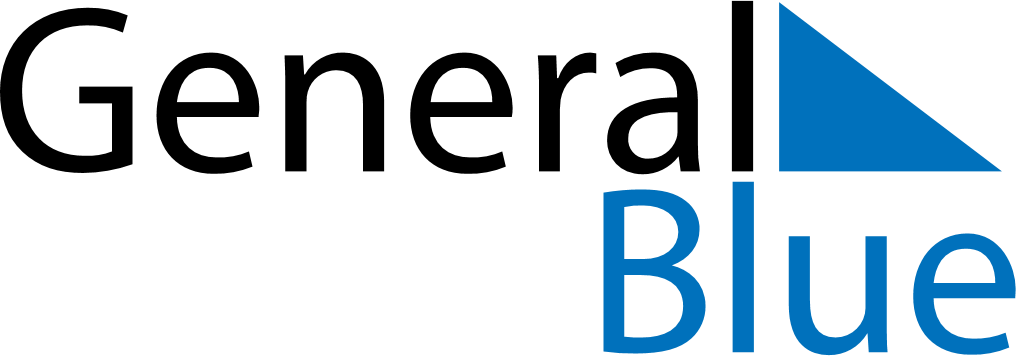 May 2020May 2020May 2020May 2020ZimbabweZimbabweZimbabweSundayMondayTuesdayWednesdayThursdayFridayFridaySaturday112Labour DayLabour Day345678891011121314151516Mother’s Day17181920212222232425262728292930Africa Day31